INDICAÇÃO Nº 2946/2018Sugere ao Poder Executivo Municipal a troca de lâmpada do Poste da Rua Paraíba 590 no Bairro Vila Grego, neste município. Excelentíssimo Senhor Prefeito Municipal, Nos termos do Art. 108 do Regimento Interno desta Casa de Leis, dirijo-me a Vossa Excelência para sugerir que, por intermédio do Setor competente, promova a troca de lâmpada do Poste da Rua Paraíba 590 no Bairro Vila Grego, neste município.Justificativa:Moradores procuraram este vereador solicitando que intermediasse junto ao governo municipal melhorias de iluminação pública na da Rua Paraíba 590 no Bairro Vila Grego, neste município. A iluminação do local não é adequada, no período noturno a lâmpada acende e apaga constantemente.Plenário “Dr. Tancredo Neves”, em 25 de abril de 2.018.Cláudio Peressim-vereador-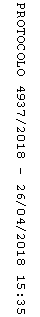 